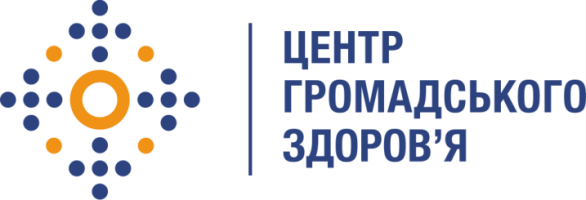 Державна установа 
«Центр громадського здоров’я Міністерства охорони здоров’я України» оголошує конкурс на залученняКонсультант з моніторингу та стратегічної інформації надання послуг, пов’язаних з ВІЛ у рамках Плану переходуНазва позиції: Консультант з моніторингу та стратегічної інформації послуг, пов’язаних з ВІЛ у рамках Плану переходуПеріод виконання робіт: з 1 липня 2019 року – 31 грудня 2019 року з можливою пролонгацією.Загальна інформаціяГоловним завданнями Державної установи «Центр громадського здоров’я Міністерства охорони здоров’я України» (далі – Центр) є діяльність у сфері громадського здоров’я. Центр виконує лікувально-профілактичні, науково-практичні та організаційно-методичні функції у сфері охорони здоров’я з метою забезпечення якості лікування хворих на cоціально-небезпечні захворювання, зокрема ВІЛ/СНІД, туберкульоз, наркозалежність, вірусні гепатити тощо, попередження захворювань в контексті розбудови системи громадського здоров’я. Центр приймає участь в розробці регуляторної політики  і взаємодіє з іншими міністерствами, науково-дослідними установами, міжнародними установами та громадськими організаціями, що працюють в сфері громадського здоров’я та протидії соціально небезпечним захворюванням.Основні обов’язки:Розробка, впровадження та підтримка системи програмного моніторингу в рамках закупівлі послуг профілактики, догляду і підтримки при переході на державне фінансування.Розробка та впровадження звітних форм, безпосередньо пов’язаних з реалізацією Плану переходу.Узагальнення та аналіз даних, зібраних від організацій, що надають послуги профілактики та догляду і підтримки.Систематизація інформації та ведення обліку даних, необхідних для успішної реалізації проектної діяльності.Участь у супервізії роботи надавачів послуг з профілактики та догляду і підтримки);Здійснення моніторингових візитів з метою верифікації даних та надання технічної допомоги організаціям, що надають послуги профілактики та догляду і підтримки.Комунікація із партнерськими організаціями, залученими до реалізації Плану переходу.Співпраця з іншими співробітниками Центру, з метою об’єднання зусиль для досягнення поставлених цілей.Участь у підготовці звітів та публічних виступів за результатами реалізації діяльності;Звітування та забезпечення якості даних за встановленими формами в рамках впровадження діяльності.Кваліфікаційні вимоги:Прихильність до протидії ВІЛ/СНІДу.Досвід роботи на аналогічній посаді та/або у сфері ВІЛ/СНІД, громадського здоров’я.Відповідна вища освіта (громадське здоров’я, соціальні робота, медицина та ін.)Відмінний рівень роботи з комп’ютером, знання MS Word, MS Excel, MS PowerPoint.Досвід роботи з електронними системами обліку клієнтів Case++, Syrex, МІС ВІЛ буде перевагою.Готовність до відряджень по Україні. Особисті якості та навички: особа, яка обіймає цю посаду, має бути дисциплінованою; організованою; здатною працювати самостійно на результат в умовах напруженого графіку; уважною до деталей.Резюме мають бути надіслані електронною поштою на електронну адресу: vacancies@phc.org.ua. В темі листа, будь ласка, зазначте: «164 – 2019 Консультант з моніторингу та стратегічної інформації надання послуг, пов’язаних з ВІЛ у рамках Плану переходу».Термін подання документів – до 03 липня 2019 року, реєстрація документів 
завершується о 18:00.За результатами відбору резюме кандидати будуть запрошені до участі у співбесіді. У зв’язку з великою кількістю заявок, ми будемо контакувати лише з кандидатами, запрошеними на співбесіду. Умови завдання та контракту можуть бути докладніше обговорені під час співбесіди.Державна установа «Центр громадського здоров’я Міністерства охорони здоров’я України» залишає за собою право повторно розмістити оголошення про вакансію, скасувати конкурс на заміщення вакансії, запропонувати посаду зі зміненими обов’язками чи іншою тривалістю контракту. 